ПРОЕКТ         РЕСПУБЛИКА КРЫМНИЖНЕГОРСКИЙ РАЙОНДРОФИНСКИЙ  СЕЛЬСКИЙ СОВЕТ – я сессия 1-го созыва.РЕШЕНИЕ № «_____»______2019 года	                                 с. Дрофино 	Об установлении земельного налога на территории Дрофинского сельского поселенияНижнегорского района Республики Крым.                           В соответствии со ст.387 глава 31 «Земельный налог» Налогового Кодекса Российской Федерации, , Федеральным законом от 30.10.2018№378-ФЗ «О внесении изменений в ст.391 и 407 части второй Налогового кодекса РФ», Бюджетным кодексом РФ, Федеральным законом № 131-ФЗ «Об общих принципах организации местного самоуправления в Республике Крым» от 6 октября 2003 года, на основании Устава Дрофинского сельского поселения Нижнегорского района Республики Крым, Совет народных депутатов Дрофинского сельского поселения Нижнегорского района  Республики Крым:РЕШИЛ:1. Установить и ввести в действие с 1 января 2019 года на территории Дрофинского сельского поселения Нижнегорского района Республики Крым земельный налог.2. Общие положения:-настоящим Решением в соответствии с Налоговым кодексом Российской Федерации устанавливается и вводится в действие на территории Дрофинского  сельского поселения Нижнегорского района Республики Крым земельный налог (далее - налог), обязательный к уплате на территории поселения, определяются налоговые ставки, порядок и сроки уплаты налога, налоговые льготы, а также основания для их использования налогоплательщиками.Иные положения, относящиеся к налогу, определяются главой 31 Налогового кодекса Российской Федерации. 3. Налоговый период. Отчетный период:-налоговым периодом признается календарный год.-отчетными периодами для налогоплательщиков, являющихся организациями, признаются первый квартал, второй квартал, третий квартал.4. Налоговые ставки:-установить ставки земельного налога в следующих размерах:5. Порядок и сроки уплаты налога и авансовых платежей:-налог и авансовые платежи по налогу подлежат уплате в бюджет по месту нахождения земельного участка в порядке и сроки, установленные настоящим Решением;-налогоплательщики, являющиеся организациями, исчисляют сумму налога и сумму авансовых платежей по налогу самостоятельно.Налогоплательщики, являющиеся организациями, производят уплату авансовых платежей по налогу не позднее 30 календарных дней с даты окончания соответствующего отчетного периода.Налог, подлежащий уплате по истечении налогового периода налогоплательщиками, являющимися организациями, уплачивается не позднее 1 февраля года, следующего за истекшим налоговым периодом.-налогоплательщики, являющиеся физическими лицами, производят уплату налога не позднее 1 декабря года, следующего за истекшим налоговым периодом.6.Налоговые льготы:-налоговые льготы устанавливаются ст.391 п.5, ст.395 Налогового кодекса РФ,  - налоговые льготы устанавливаются Федеральным законом от 30.10.2018 № 378-ФЗ «О внесении изменений в ст.391 п.5 и 407 части второй Налогового кодекса РФ» в соответствии с которым гражданам,  пенсионного и предпенсионного возраста, налоговая база по земельному налогу уменьшается на величину кадастровой стоимости 600 кв.м площади земельного участка, находящего в собственности, постоянном ( бессрочном пользовании или пожизненном наследуемом владении налогоплательщиков;-дополнительно налоговая льгота устанавливается для муниципальных, автономных, казённых и бюджетных учреждений, финансируемых за счёт средств бюджета муниципального образования Нижнегорский район, бюджета Дрофинского сельского поселения, для органов местного самоуправления Дрофинского сельского поселения;-налоговые льготы по налогу предоставляются налогоплательщикам по основаниям, установленным настоящим Решением, и применяются при условии предоставления в налоговые органы документов, подтверждающих право на льготы;-граждане, имеющие право на льготу, представляют в налоговый орган заявление о предоставлении льготы и документы, подтверждающие право на льготы до 01 ноября года являющимся  налоговым периодом;-налогоплательщики - организации, имеющие право на льготы, представляют необходимые документы в налоговые органы одновременно с подачей декларации; -налогоплательщики - физические лица, не являющиеся индивидуальными предпринимателями, имеющие право на льготы, самостоятельно представляют необходимые документы в налоговые органы по месту регистрации земельного участка.7.Заключительные положения:-установить, что настоящее решение подлежит официальному обнародованию в сети «Интернет» на портале Правительства Республики Крым в разделе «Муниципальные образования»/ «Нижнегорский район» «Дрофинское сельское поселение»,  на официальном сайте Дрофинского сельского поселения http/дрофинскоесп.ру/, и на информационном стенде в здании Дрофинского сельского совета по адресу: ул.Садовая,9, с.Дрофино и вступает в силу с 1 января 2019 года и распространяет свое действие на отношения возникшие с 01.01.2019г.-контроль по выполнению данного решения возложить на Постоянную комиссию по земельным вопросам, экологии, законности и правопорядку Дрофинского сельского совета.Председатель Дофинского сельского совета - глава администрации Дрофинского сельского поселения				               Э.Э.Паниев№ п/пКатегория земельВид разрешенного использованияСтавка земельного налогаЗемли населенныхнаселенных пунктовпунктовСельскохозяйственное использование0,22.1. - Для индивидуального жилищного строительства0,22.2. - Для ведения личного подсобного хозяйства хозяйства0,213.1. - Ведение огородничества0,213.2. - Ведение садоводства0,23.4. – для здравоохранения, 3.5. – образования3.6. – для культурного развития,3.7. – религиозного использованиядляОбразование и просвещение0,154.0. – Предпринимательство (включая 4.1.-4.8)1,5За границами населенных пунктов–Сельскохозяйственное использование                 (включая 1.1.-1.20)0,2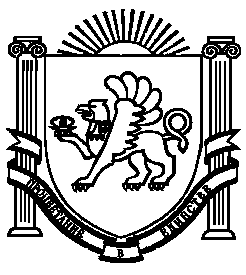 